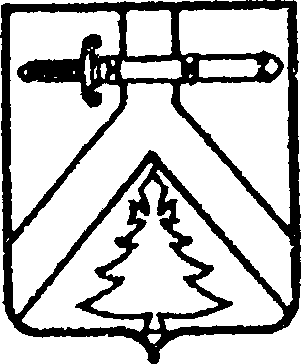  АЛЕКСЕЕВСКИЙ СЕЛЬСКИЙ СОВЕТ ДЕПУТАТОВКУРАГИНСКОГО РАЙОНА КРАСНОЯРСКОГО КРАЯРЕШЕНИЕ00.00.2020                                     с. Алексеевка                                     № проект О  внесении  изменений в Решение от 31.08.2020 №52-13р «Об утверждении Порядка  принятия решений о признании  безнадежной к взысканию  задолженности по платежам  в бюджет  Алексеевского сельсовета Курагинского района»В соответствии с пунктом 4 статьи 47.2  Бюджетного кодекса Российской Федерации, руководствуясь статьей  17 Устава Алексеевского сельсовета:1. Утвердить Порядок принятия  решений о признании безнадежной к взысканию задолженности по платежам в бюджет МО  Алексеевский сельсовет согласно приложению.          2. Внести в Решение от 31.08.2020 №52-13р «Об утверждении Порядка  принятия решений о признании  безнадежной к взысканию  задолженности по платежам  в бюджет  Алексеевского сельсовета Курагинского района», следующие изменения:           1)  подпункт б) пункта 2 Приложения изложить  в  следующей редакции: «судебный акт о завершении конкурсного производства или завершении реализации имущества гражданина - плательщика платежей в бюджет, являвшегося индивидуальным предпринимателем, а также документ, содержащий сведения из Единого государственного реестра индивидуальных предпринимателей о прекращении физическим лицом - плательщиком платежей в бюджет деятельности в качестве индивидуального предпринимателя в связи с принятием судебного акта о признании его несостоятельным (банкротом)»;          2) добавить в пункт 2 Приложения подпункт «ж» в  следующей редакции: «судебный акт о завершении конкурсного производства или завершении реализации имущества гражданина - плательщика платежей в бюджет»;          3) добавить в пункт 2 Приложения подпункт «з» в  следующей редакции: «документ, содержащий сведения из Единого государственного реестра юридических лиц о прекращении деятельности в связи с ликвидацией организации - плательщика платежей в бюджет»;        4) добавить в пункт 2 Приложения подпункт «к» в  следующей редакции: «акт об амнистии или о помиловании в отношении осужденных к наказанию в виде штрафа или судебный акт, в соответствии с которым администратор доходов бюджета утрачивает возможность взыскания задолженности по платежам в бюджет»;          5) в абзац 6 пункта 3 Приложения после  слов «о прекращении деятельности в связи с ликвидацией организации - плательщика платежей в бюджет» добавить абзац: «документ, содержащий сведения из Единого государственного реестра юридических лиц об исключении юридического лица - плательщика платежей в бюджет из указанного реестра по решению регистрирующего органа»;           6) в абзац 8 пункта 3 Приложения после  слов «предусмотренным пунктами 3 и 4 части 1 статьи 46 Федерального закона «Об исполнительном производстве» добавить абзац:«постановление о прекращении исполнения постановления о назначении административного наказания»;          7) в подпункте 6.1 (б) пункта 6 Приложения слова «(идентификационный номер налогоплательщика физического лица)» заменить словами «(идентификационный номер налогоплательщика физического лица (при наличии)».             3. Контроль за  исполнением  настоящего Решения возложить на постоянную комиссию по бюджету (Будим М.А.).          4. Настоящее решение вступает в силу со дня, следующего за днем его официального опубликования в газете «Алексеевские вести» и на «Официальном интернет-сайте администрации Алексеевского сельсовета» (Alekseevka.bdu.su)Председатель          Совета депутатов                                                       Глава сельсовета                    А.С.Лазарев                                                                М.В.Романченко